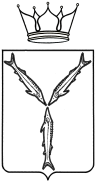 МИНИСТЕРСТВО ЗДРАВООХРАНЕНИЯ САРАТОВСКОЙ ОБЛАСТИП Р И К А З          от ____________ № ________г. Саратов	В соответствии со статьей 16  Федерального закона от 21 ноября 2011 года № 323-ФЗ «Об основах охраны здоровья граждан в Российской Федерации», с Положением о министерстве здравоохранения Саратовской области, утвержденным постановлением Правительства Саратовской области от 1 ноября 2007 года № 386-П, в целях оказания гарантированного объема медицинской помощи населению Саратовской области ПРИКАЗЫВАЮ:1. Утвердить прилагаемое Положение  о случаях и порядке организации оказания первичной медико-санитарной помощи и специализированной медицинской помощи медицинскими работниками медицинских организаций вне таких медицинских организаций, а также в иных медицинских организациях, согласно приложению.2. Настоящий приказ подлежит официальному опубликованию в средствах массовой информации.3. Настоящий приказ вступает в силу со дня его официального опубликования.4. Контроль за исполнением настоящего приказа возложить на первого заместителя министра Шувалова С.С.Министр								                  О.Н. КостинПриложение № 1к приказу министерства здравоохранения Саратовской области от                    2021 год №______Положениео случаях и порядке организации оказания первичноймедико-санитарной помощи и специализированной медицинскойпомощи медицинскими работниками медицинских организацийвне таких медицинских организаций, а также в иныхмедицинских организациях1.  Настоящее Положение устанавливает случаи и порядок организации оказания первичной медико-санитарной помощи и специализированной медицинской помощи медицинскими работниками медицинских организаций вне таких медицинских организаций, а также в иных медицинских организациях.2. Первичная медико-санитарная помощь и специализированная медицинская помощь оказываются пациенту медицинскими работниками медицинской организации вне такой медицинской организации в случае, если медицинская помощь, необходимая пациенту по медицинским показаниям, не может быть оказана в медицинской организации.3. Наличие медицинских показаний для оказания первичной медико-санитарной или специализированной медицинской помощи вне медицинской организации определяется лечащим врачом пациента либо иным врачом медицинской организации, к которому обратился пациент за медицинской помощью.4. Первичная медико-санитарная помощь оказывается медицинскими работниками вне медицинской организации:по месту жительства (пребывания) пациента;по месту выезда мобильной медицинской бригады;в ходе медицинского сопровождения при транспортировке пациента;в иных медицинских организациях.5. Первичная медико-санитарная помощь по месту жительства (пребывания) пациента и по месту выезда мобильной медицинской бригады оказывается медицинскими работниками вне медицинской организации:при наличии острого внезапного ухудшения состояния здоровья, требующего экстренной помощи и консультации медицинского работника;при тяжелых хронических заболеваниях, при которых невозможно передвижение пациента;при необходимости соблюдения строгого домашнего режима, рекомендованного медицинским работником;при патронаже детей до одного года;при необходимости наблюдения детей в возрасте до трех лет до их выздоровления (при инфекционных заболеваниях - независимо от возраста);при необходимости наблюдения и консультации медицинского работника в случае наличия эпидемиологических показаний;при проведении в отношении лиц, содержащихся в изоляторах временного содержания органов внутренних дел (далее ИВС), медицинских осмотров при поступлении и при убытии из ИВС (при отсутствии медицинских работников ИВС).6. Первичная медико-санитарная помощь оказывается по месту выезда мобильной медицинской бригады для оказания медицинской помощи жителям населенных пунктов с преимущественным проживанием лиц старше трудоспособного возраста либо расположенных на значительном удалении от медицинской организации и (или) имеющих плохую транспортную доступность с учетом климато-географических условий.7.Специализированная медицинская помощь медицинскими работниками вне медицинской организации оказывается врачом-специалистом или бригадой врачей-специалистов по месту нахождения пациента в случае невозможности оказания в медицинской организации необходимой в соответствии с законодательством медицинской помощи и невозможности осуществления медицинской эвакуации пациента.8. Наличие у пациента медицинских показаний для оказания первичной медико-санитарной помощи и (или) специализированной медицинской помощи медицинскими работниками медицинской организации по месту жительства (пребывания) пациента определяется лечащим врачом пациента в медицинской организации либо иным врачом в медицинской организации, к которому обратился пациент за медицинской помощью (далее лечащий врач).Лечащий врач на основании медицинских показаний пациента определяет виды и объемы медицинских услуг, необходимых пациенту, которые должны оказываться медицинскими работниками по месту жительства (пребывания) пациента.Решение об оказании пациенту первичной медико-санитарной помощи и (или) специализированной медицинской помощи медицинскими работниками медицинской организации по месту жительства (пребывания) пациента принимается лечащим врачом, о чем делается соответствующая запись в медицинской карте амбулаторного больного с указанием даты.Лечащий врач в течение одного дня со дня принятия соответствующего решения информирует иных медицинских работников, оказывающих первичную медико-санитарную помощь и (или) специализированную медицинскую помощь гражданину по месту жительства (пребывания) пациента, о пациенте и его медицинских показаниях, видах и объемах медицинских услуг, необходимых пациенту, месте оказания медицинских услуг путем заполнения выписки из медицинской карты амбулаторного (стационарного) больного по форме 027/у. Медицинский работник подтверждает получение выписки из медицинской карты соответствующей записью в медицинской карте пациента с личной подписью медицинского работника и указанием даты получения выписки.Контроль за полнотой и своевременностью оказания пациенту первичной медико-санитарной помощи и (или) специализированной медицинской помощи медицинскими работниками медицинской организации по месту жительства (пребывания) пациента осуществляет лечащий врач.9. Наличие у пациента медицинских показаний для оказания первичной медико-санитарной помощи и (или) специализированной медицинской помощи медицинскими работниками мобильной медицинской бригады определяется лечащим врачом, который в течение трех дней со дня установления наличия соответствующих медицинских показаний, за исключением экстренных и неотложных состояний,  информирует:работника, ответственного за организацию деятельности мобильной медицинской бригады, о фамилии, имени, отчестве, иных персональных данных пациента, необходимых для обеспечения оказания ему первичной медико-санитарной помощи и (или) специализированной медицинской помощи медицинскими работниками мобильной медицинской бригады, и медицинских показаниях пациента, являющихся основанием для оказания ему первичной медико-санитарной помощи и (или) специализированной медицинской помощи медицинскими работниками мобильной медицинской бригады;пациента (способом, выбранным пациентом и зафиксированным в его медицинской карте, достоверность записи в которой заверяется личной подписью пациента) о месте, дате и времени оказания ему первичной медико-санитарной помощи и (или) специализированной медицинской помощи медицинскими работниками мобильной медицинской бригады. Виды и объем первичной медико-санитарной помощи и (или) специализированной медицинской помощи, оказываемой пациенту, определяются медицинскими работниками мобильной медицинской бригады.10. Наличие у пациента медицинских показаний для оказания первичной медико-санитарной помощи и специализированной медицинской помощи в ходе медицинского сопровождения при транспортировке пациента принимается лечащим врачом, который представляет свое заключение во врачебную комиссию медицинской организации в течение трех дней со дня установления у пациента наличия соответствующих медицинских показаний, за исключением экстренных и неотложных состояний.Врачебная комиссия медицинской организации принимает решение о транспортировке пациента в день получения заключения лечащего врача, а также определяет медицинского работника медицинской организации, который будет осуществлять сопровождение пациента при его транспортировке, о чем делается соответствующая запись в журнале работы врачебной комиссии медицинской организации.Председатель врачебной комиссии медицинской организации в день принятия врачебной комиссией медицинской организации соответствующего решения информирует руководителя медицинской организации, в которую транспортируется пациент, о фамилии, имени, отчестве, возрасте, диагнозе пациента, маршруте, дате и времени транспортировки пациента, виде транспорта, которым доставляется пациент, фамилии, имени, отчестве и должности медицинского работника медицинской организации, осуществляющего сопровождение пациента на транспорте, и способах связи с ним, о чем делается соответствующая запись в журнале работы врачебной комиссии медицинской организации с указанием даты и времени передачи информации, сведений о лице, принявшем информацию, с личной подписью председателя врачебной комиссии.Лечащий врач в день принятия врачебной комиссией медицинской организации соответствующего решения информирует:медицинского работника медицинской организации, которому поручено сопровождение пациента, о пациенте и его медицинских показаниях путем заполнения выписки из медицинской карты. Медицинский работник подтверждает получение выписки из медицинской карты соответствующей записью в медицинской карте пациента с личной подписью медицинского работника и указанием даты получения выписки;пациента (способом, выбранным пациентом и зафиксированным в его медицинской карте, достоверность записи в которой заверяется личной подписью пациента) о дате, времени, маршруте его транспортировки, виде транспорта, фамилии, имени, отчестве и должности медицинского работника медицинской организации, которому поручено его сопровождение при транспортировке, способах связи с ним.Виды и объемы первичной медико-санитарной и (или) специализированной медицинской помощи, оказываемой пациенту в ходе транспортировки, определяются медицинским работником медицинской организации, осуществляющим сопровождение пациента.Медицинским работником медицинской организации, осуществляющим сопровождение пациента:в день окончания сопровождения пациенту (в случае его желания) выдается выписка из медицинской карты с указанием видов и объемов оказанной ему в ходе сопровождения при транспортировке первичной медико-санитарной помощи и (или) специализированной медицинской помощи;по результатам сопровождения пациента представляется заключение лечащему врачу с указанием видов и объемов оказанной пациенту в ходе транспортировки первичной медико-санитарной помощи и (или) специализированной медицинской помощи.В случае выявления состояний, угрожающих жизни пациента или приводящих к прогрессирующему ухудшению состояния, при невозможности медицинской эвакуации пациента в медицинскую организацию, оказывающую специализированную медицинскую помощь, специализированная медицинская помощь может осуществляться по месту нахождения пациента с привлечением специализированных бригад соответствующего профиля.11. Первичная медико-санитарная помощь и специализированная медицинская помощь медицинскими работниками в иных медицинских организациях оказывается:при направлении пациента на консультацию к врачу-специалисту в иную медицинскую организацию в соответствии с профилем заболевания пациента в случае затруднения в диагностике и выборе лечебной тактики при осложненном течении заболевания и при наличии медицинских показаний;при направлении пациента в иную медицинскую организацию для проведения дополнительных обследований и (или) лечения, в том числе в стационарных условиях, в случае отсутствия эффекта от проводимого лечения при оказании первичной медико-санитарной медицинской помощи в амбулаторных условиях и (или) отсутствия возможности проведения дополнительных обследований по медицинским показаниям;при направлении пациента в плановом порядке в иные медицинские организации Саратовской  области, оказывающие специализированную, в том числе высокотехнологичную, медицинскую помощь, в случае невозможности оказания больному медицинской помощи в соответствии со стандартами медицинской помощи в условиях стационарного отделения;при безотлагательном направлении пациента (с использованием медицинской эвакуации) в иные медицинские организации Саратовской  области, оказывающие необходимую специализированную, в том числе высокотехнологичную, медицинскую помощь, в случае выявления показаний к оказанию медицинской помощи по срочным медицинским показаниям при невозможности ее оказания в условиях медицинской организации;при направлении пациента в подведомственные федеральным органам исполнительной власти и исполнительным органам государственной власти субъектов Российской Федерации медицинские организации, в случае отсутствия на территории Саратовской  области возможности оказания отдельных видов (по профилям) специализированной, в том числе высокотехнологичной медицинской помощи.Согласовано:  Первый заместитель министра                                                         С.С. ШуваловЗаместитель министра                                                                        А.М. ВыковаЗаместитель министра – начальник управления по охранематеринства и детства                                                                        Д.А. ГрайферПредседатель комитета организации медицинской помощи взрослому населению                              О.В. ЕрмолаеваЗаместитель начальника управления –начальник отдела медицинской помощи матери и ребенку управления по охране материнства и детства                    С.А. Дудина Начальник отдела организации медицинской помощи взрослому населению                                  В.В. Наумова  Заключениепо результатам антикоррупционной экспертизыот «___» __________ 2021 годаВ соответствии с Методикой проведения антикоррупционной экспертизы нормативных правовых актов и проектов нормативных правовых актов, утвержденной Постановлением Правительства Российской Федерации от 26 февраля 2010 года № 96, в настоящем проекте положений, устанавливающих для правоприменителя необоснованно широкие пределы усмотрения или возможность необоснованного применения исключений из общих правил, а также положений, содержащих неопределенные, трудновыполнимые и (или) обременительные требования к гражданам и организациям и тем самым создающих условия для коррупции, не выявлено.По результатам изучения настоящего проекта положений, противоречащих Конституции РФ, федеральному, региональному законодательству не выявлено.Начальник отделаправового обеспечения	                                                             Т.А. ОвчинниковаОб установлении случаев и порядка организации оказания первичной медико-санитарной помощи и специализированной медицинской помощи медицинскими работниками медицинских организаций Саратовской области вне таких медицинских организаций, а также в иных медицинских организацияхОб установлении случаев и порядка организации оказания первичной медико-санитарной помощи и специализированной медицинской помощи медицинскими работниками медицинских организаций Саратовской области вне таких медицинских организаций, а также в иных медицинских организациях